NOVINKA: Informační servis obce v mobilním telefonu!  Registrace ZDARMA!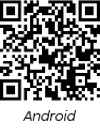 Obec Bašť oznamuje občanům zprovoznění moderního informačního systému MOBISYS. Informace o dění v obci jsou nyní každému k dispozici formou zpráv do mobilních telefonů. Více informací na <webové stránky obce>, případně na www.mobisys.cz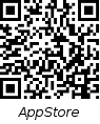 Registrace – chytrý mobilní telefonRegistrace probíhá skrze mobilní aplikaci MojeObec, která je volně ke stažení v obchodě GooglePlay a AppStore. Aplikaci také můžete stáhnout pomocí přiloženého QR kódu.………………………………………………………………………………………………………………………………………………………………………………….NOVINKA: Informační servis obce v mobilním telefonu!  Registrace ZDARMA!Obec Bašť oznamuje občanům zprovoznění moderního informačního systému MOBISYS. Informace o dění v obci jsou nyní každému k dispozici formou zpráv do mobilních telefonů. Více informací na <webové stránky obce>, případně na www.mobisys.czRegistrace – chytrý mobilní telefonRegistrace probíhá skrze mobilní aplikaci MojeObec, která je volně ke stažení v obchodě GooglePlay a AppStore. Aplikaci také můžete stáhnout pomocí přiloženého QR kódu.………………………………………………………………………………………………………………………………………………………………………………….NOVINKA: Informační servis obce v mobilním telefonu!  Registrace ZDARMA!Obec Bašť oznamuje občanům zprovoznění moderního informačního systému MOBISYS. Informace o dění v obci jsou nyní každému k dispozici formou zpráv do mobilních telefonů. Více informací na <webové stránky obce>, případně na www.mobisys.czRegistrace – chytrý mobilní telefon
Registrace probíhá skrze mobilní aplikaci MojeObec, která je volně ke stažení v obchodě GooglePlay a AppStore. Aplikaci také můžete stáhnout pomocí přiloženého QR kódu.